NATIONAL ASSEMBLY QUESTION FOR WRITTEN REPLYQUESTION NUMBER: 1064DATE OF PUBLICATION: APRIL 2016Mr T W Mhlongo (DA) to ask the Minister of Communications: With reference to each community print media project funded by the Media Development and Diversity Agency in the (a) 2013-14 and (b) 2014-15 financial years, (i) what was included in the operational costs, (ii) how many copies did ach project print (aa) weekly and (bb) monthly, (iii) how much did the printing of these copies cost per issue and (iv) how many copies did each project sell (aa) weekly and (bb) monthly in the specified financial years? NW1197EREPLY: MINISTER OF COMMUNICATIONSand (b) (iv) Treasure prints 10 000 copies bi-monthly. Treasure Magazine sold at R 24.95 per copy, Eastern Cape Women Magazine sold at R15,00 per copy and Gulova Magazine is sold at R5 per copyMR NN MUNZHELELEDIRECTOR GENERAL [ACTING]DEPARTMENT OF COMMUNICATIONSDATE:MS AF MUTHAMBI (MP)MINISTER OF COMMUNICATIONSDATE: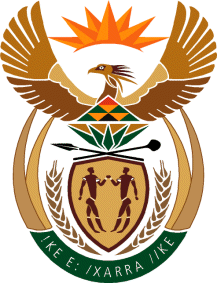 MINISTRY: COMMUNICATIONS
REPUBLIC OF SOUTH AFRICAPrivate Bag X 745, Pretoria, 0001, Tel: +27 12 473 0164   Fax: +27 12 473 0585Tshedimosetso House,1035 Francis Baard Street, Tshedimosetso House, Pretoria, 1000Project NameFunds AllocatedFrequency copiesCostOperational costs              (a)                                   2013/14 Approvals              (a)                                   2013/14 ApprovalsTshireletso Against Women AbuseR100, 000.00 (feasibility study).Seipone Sa SechabaR471,400. 00(New)Monthly10 000FreeTelephone and internet, Lights and water, Stationery,Bank charges, and Audit fees.UmthomboWolwazi Youth ServicesR100,000.00 (feasibility study)Greater Alex TodayR 492, 400.00 (New)Monthly10 000FreeTelephone and internet, Travel costs, Stationery, Bank charges,Audit fee and Rent.Batlhabine FoundationR 485, 300.00 (New)Monthly10 000FreeTelephone and airtime, Internet, Travel costs for Sales Team, Travel costs for Editorial Team, Stationery, Travel & Subsistence (Petrol ) – distribution of the newspaper, Rent, Bank charges and Audit Fees.Gandhi Development TrustR 572, 800.00 (Strengthening)Monthly15 000FreeAudit Fee, Bank Charges, Stationery and Transport.Africa IgniteR 575, 600.00 (Strengthening)Bi-Monthly40 000FreeTelephone, Audit Fees and Bank Charges.InquboYabantuAbanciciR 498, 500.00 (New)Bi-Monthly20 000FreeAudit Fees, Bank Charges, Telephone & Internet, Office Rental, and Website Maintenance.Gulova MagazineR489,999.96 (Strengthening)Monthly 5 000FreePrinting, distribution,rent,stipends, layout & design, telecommunications, bank charges and Audit Fees Treasure MagazineR490,000.00 (Strengthening)Bi -monthly10 000FreePrinting, distribution, telecommunications, bank charges and Audit fees Township TimesR700,000.00 (New)Monthly 10 000FreePrinting, distribution, equipment, stipends, rent, furniture, telecommunications, stationery, bank charges and Audit fees APN Media/Impact 24/7R490,000.00 (Strengthening)Monthly10 000FreePrinting, distribution, stipends, telecommunications, bank charges and Audit fees North West on SundayR490,000.00 (Strengthening)Monthly5000Free Printing, distribution, rent,equipment,stipends, stationery, telecoms, bank charges and Audit feesRise ‘n ShineR700,000.00 (New)Monthly 20 000Free Printing, distribution, rental, stipends, equipment, furniture stationery, insurance, bank charges and Audit fees Mmaiseng NewsR700,000.00 (New)Monthly 10 000 Free Printing, distribution, rental,equipment, furniture, stipends, telecoms, stationery, bank charges and Audit fees Fabuleux MagazineR979,535.04 (New)Bi- monthly 10 000 FreePrinting, distribution, rental,equipment, furniture, stipends, mentorship, telecoms, stationery, bank charges and Audit feesReligious NewsR700,000.00 (New)Monthly 10 000FreePrinting, distribution, rental,equipment, furniture, stipends, telecoms,translators, stationery, bank charges and Audit fees                                      (b)               2014/15 Approvals                                      (b)               2014/15 ApprovalsMamre NewsR 498, 381.00 (New)Monthly5000FreePrinting, distribution, rental,equipment,training,Website, insuarance, bank charges and Audit fees Ledig SunR 479, 130.32 (New)Monthly10 000FreeTelephone and internet, Office rental, Stationery, Bank charges and Audit fee.Bushbuckridge NewsR 350,000.00 (Strengthening)Weekly 4000Free Printing, distribution,rent,stipend and Bank chargesKuruman ChronicleR 350,000.00 (Strengthening)Monthly 8000Free Printing, distribution,rent,stipend and Bank chargesPhetoho NewsR350,000.00 (Strengthening)Monthly 10 000Free Printing, distribution,rent,stipend, telecoms,stationery and Bank charges                                                  2015/16 Approvals                                                  2015/16 ApprovalsThe Youth VoiceR 821,700.00 (New)Monthly 10 000Free Printing, distribution, rental,equipment, furniture, stipends, telecoms,transport, website stationery, bank charges and Audit feesUlwazi NewspaperR 850,000.00 (New)Monthly 10000Free Printing, distribution, rental,equipment, furniture, stipends, telecoms, stationery, bank charges and Audit feesLoxion NewsR 750,000.00 (New)Monthly10 000FreeTransport, Rent, Stationery, Insurance, Audit Fees and Telephone.Arise  and ShineR 619,251.00 (New)Monthly10 000FreeTelephone and internet,Stationery, Bank charges, Office Rental and Audit fees.Dizindaba NewsR 888,200.00 (Strengthening)Fortnightly 15000Free Printing, distribution, stipends, rent, telecoms, and Audit fees Ngoho NewsR 811,120.00 (Strengthening)Fortnightly 10 000Free Printing, distribution, rent, stipends, equipment, telecoms, website, bank charges and Audit fees Ezakwazulu NewsR 746,000.00 (Strengthening)Fortnightly 10000Free Printing, distribution, rent, stipends, equipment, telecoms, website, bank charges and Audit feesKhanyisa NewsR 1,081,248.00 (Strengthening)Weekly 10000FreePrinting, distribution and Audit feesPuisano NewsR 680,880.00 (Strengthening)Fortnightly10 000FreeRent, Bank Charges, Audit Fees, and Telephone and Internet.Eastern Cape Women MagazineR 807,000.00 (Strengthening)Bi-monthly 10000Printing, distribution, rental, stipends, stationery, telecoms and Audit fees InquboYabantuAbancinciR 530,242.00 (Strengthening)Bi-Monthly30 000FreeAudit Fees, Bank Charges, Telephone & Internet, Office rental, and Website maintenance.SMME NewsR 793,500.00 (New)Monthly 10000FreePrinting, distribution, rental,equipment, furniture, stipends, telecoms, website, stationery, bank charges and Audit feesXplore MagazineR 1,232,600.00 (New)Bi-monthly 10000Free Printing, distribution, rental,equipment, furniture, stipends, telecoms,website, stationery, bank charges and Audit feesNkomazi ObserverR 603, 800.00 (Strengthening)monthly10000freePrinting, distribution, stipends, rental, telecoms, website and Audit fees Mmaiseng NewsR 626, 600.00 (Strengthening)Fortnightly 10 000Free Printing, distribution, stipends, rental, telecoms, website and Audit feesReligious NewsR 615,600.00 (Strengthening)Monthly 10 000Free Printing, distribution, stipends, rental, telecoms, website and Audit feesDie Horison NewsR 615,299.28 (Strengthening)Monthly 10 000Free Printing, distribution, stipends, rental, telecoms, website and Audit feesChildren Resource CentreR 760,594.04 (Strengthening)Monthly10 000FreeTelephone & Internet, Stationery and Bank charges.Metro NewsR 436, 800.00 (Strengthening)Monthly10000Free Printing, distribution, stipends, rent telecoms and Audit fees InhlosoYesizweR 430,200.00 (Strengthening)Monthly 10000Free Printing, distribution, stipends, rent telecoms and Audit feesElitsha NewsR 776,800.00 (New)Monthly200 000FreeOffice rent fee,  Telecommunications(internet &telephones), Bank charges and Audit FeesNhlala NewsR 696,000.00 (New)Monthly10 000FreeTelephone and internet, Stationery, Office rental, Audit fees, Insurance and Bank charges.Community NewsR 663,244.00 (New)Bi-Monthly10 000FreeTelephone & Internet, Stationery, Bank charges, Insurance, Audit fees, Maintenance and build of database and website.Youth Mate NewsR 606,950.00 (New)Monthly10 000FreeTelephone, Cell phone allowance (Editor & Sales & Marketing Officer), Travel costs for editorial team, Stationery, Office rent, electricity and water, Audit Fees, Insurance and Bank Charges.